Муниципальное бюджетное 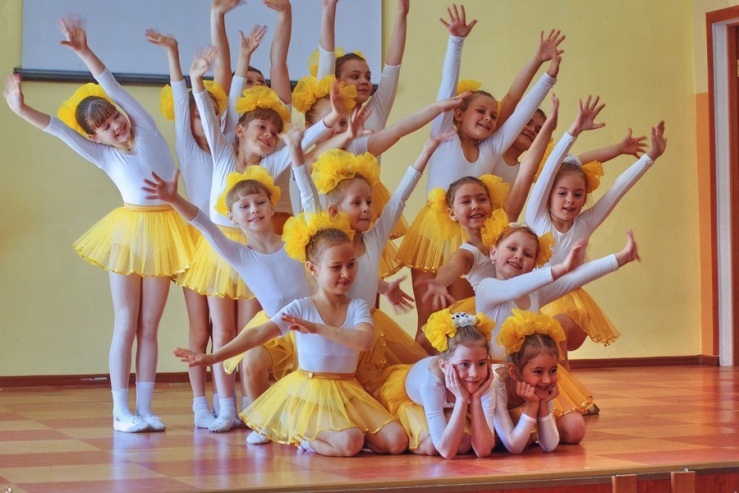 дошкольное образовательное учреждение         «Детский сад комбинированного вида  №41 «Скворушка» города  НевинномысскаДополнительная  платная                         образовательнаяуслуга кружок "Топотушки"Уважаемые родители!!!Для ваших детей в детском саду организована дополнительная платная услуга - кружок «Топотушки». Данная услуга, представляет собой курс занятий на 8 месяцев         (с 15 сентября по май) для детей младшего, среднего, старшего и подготовительного возраста. Занятия проводятся 8 раз в месяц, 2 раза в неделю по 20 - 40 минут во второй половине дня, стоимость одного занятия – 80 рублей(младший, средний возраст), 100 рублей (старший, подготовительный возраст). Форма занятия – групповая совместная деятельность.Танцы и пляски – хорошее средство развития эмоциональной отзывчивости, реакции на музыку. Занятия танцами дают возможность осваивать простые, а затем более сложные танцевальные комбинации, тренировать пространственно—мышечное чувство. Систематические занятия исправляют сутулость, излишний изгиб в пояснице, ребенок становится более стройным, изящным. Танцы приобщают детей к миру прекрасного, учат разбираться в искусстве. Основная задача при этом не научить детей конкретным танцам, а развить в них творческую активность. Часто танцы, выученные в детском саду, так нравятся детям, что они исполняют их и дома.В ходе работы в физическом состоянии детей обычно отмечаются положительные сдвиги: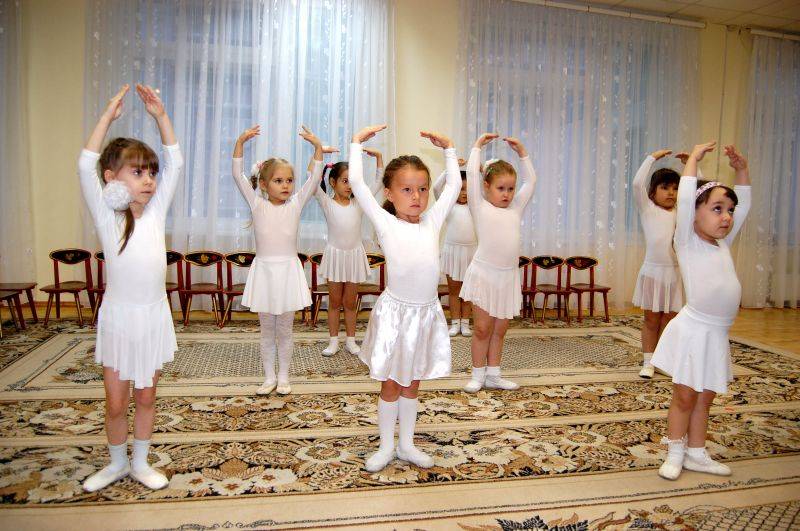 улучшается осанка,дети становятся подвижнее,движения становятся изящнее,пластика становится более выразительной, новые движения и танцы разучиваются быстрееВ процессе обучения предусмотрен индивидуальный подход к каждому ребенку.Руководитель кружка воспитатель первой категории: Ольга Владимировна Хазова.